 Autor: Hana Havlínová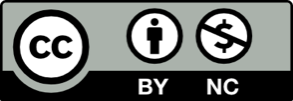 Toto dílo je licencováno pod licencí Creative Commons [CC BY-NC 4.0]. Licenčnípodmínkynavštivtenaadrese [https://creativecommons.org/choose/?lang=cs]. Video: https://edu.ceskatelevize.cz/tomas-garrique-masaryk-5f5bb8062464c1502c589587Určitě jsi už slyšel/a jméno Tomáš Garrique Masaryk. Zamysli se, jaké bylo dětství našeho prvního prezidenta.Zkussi odpovědět na otázky:Ти безперечно чув/чула ім'я Томаша Гарріка Масарика. Уяви, яким було дитинство нашого першого президента.Спробуй відповісти на запитання:Chodil do školy? Він ходив до школи?Co ho bavilo?Що його цікавило?Čím byli jeho rodiče?Ким були його батьки?Co asi musel udělat proto, aby se stal prezidentem?Що приблизно він мав зробити для того, щоб стати президентом?Podívej se na video, a pokud chceš, doplň si nebo oprav svoje odpovědi.2.    Подивися відео та, якщо хочеш, доповни або виправ свої відповіді.Označ, zda souhlasíš s větami (z důvodni):3.    Познач, чи згоден ти з реченнями (з обґрунтуванням):T. G. Masaryk byl z chudé rodiny, ale tatínek ho naučil číst i psát.Т. Г. Масарик був із бідної родини, але батько його навчив читати й писати.Když studoval, tak se málem popral s ředitelem školy, a proto ho ze školy vyhodili.Коли він навчався, то мало не побився з директором школи, за що його зі школи вигнали.Lidé s ním vždy souhlasili abо divovali ho.Люди завжди погоджувалися з ним і захоплювалися ним.Mluvil několika jazyky.Володів кількома мовами.Porovnej mapu současné České republiky s mapou Československa v době jeho vzniku. Jak se liší?4.  Порівняй сучасну карту Чехії з картою Чехословаччини на час її створення. Чим вони відрізняються?Co asi Masaryk myslel větou: „Člověk hodně vydrží, když má cíl.“?5.    Який сенс вкладав Т.Г.Масарик у висловлювання: «Людина може багато чого винести, якщо має мету»?Přeházej slova a slož věty:28. října byl Prvním 1918 založen stát.   Samostatný se   prezidentem stal   Masaryk. Tomáš Garrique       6. Перестав слова та склади речення:           28 жовтня була Першим1918  заснована держава. Незалежна президентом став Масарик. Томаш Гаррік.Pokud se chceš o T. G. Masarykovi dozvědět víc, podívej se na video.7.    Якщо ти хочеш дізнатися більше про Т. Г. Масарика, то подивись відео.